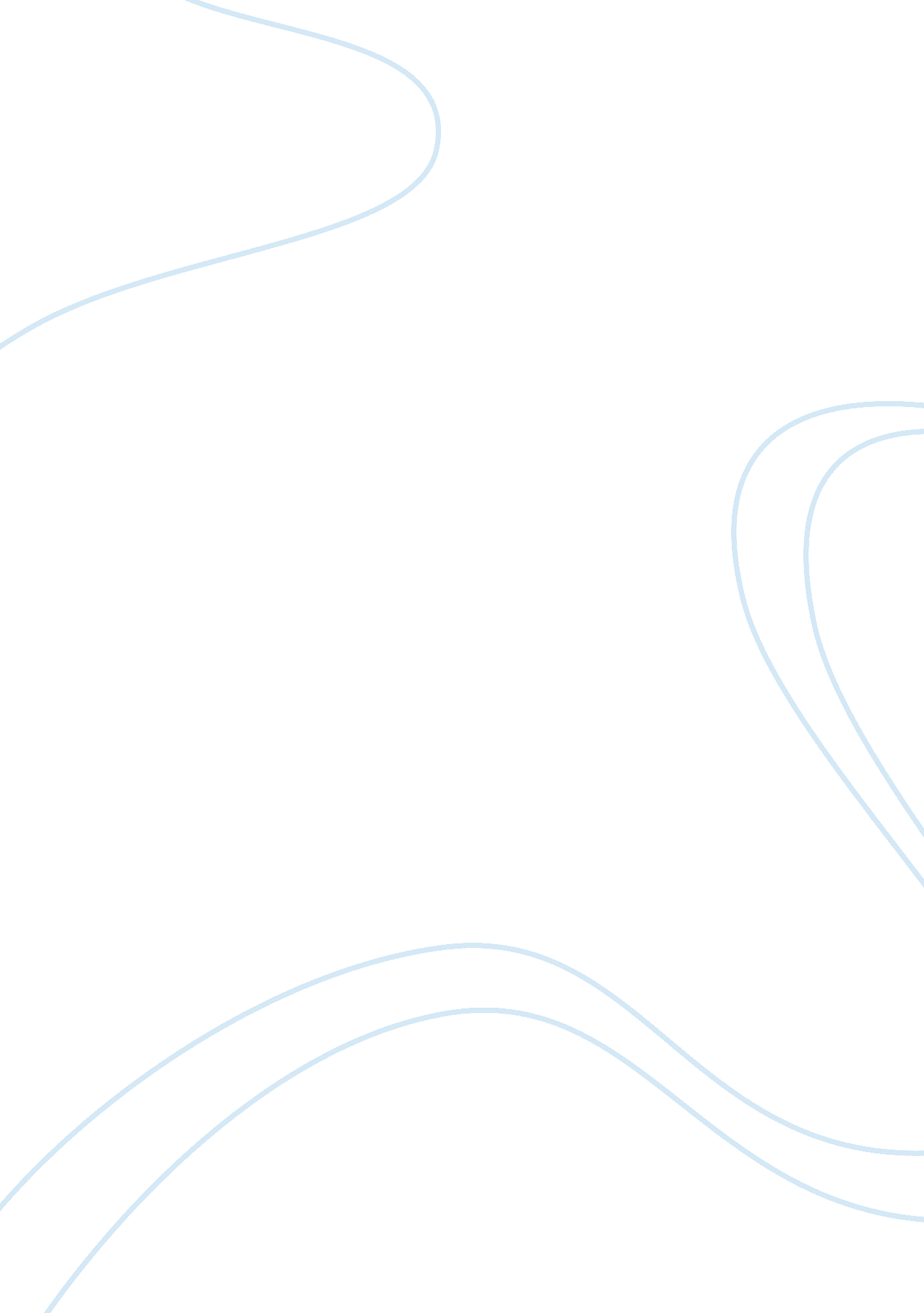 De bai task 2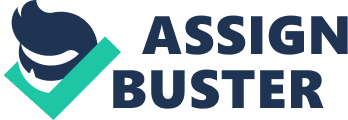 IELTS Writing Sample #1 Some people think that it is important to use leisure time for activities that improve the mind, such as reading and doing word puzzles. Other people feel that it is important to rest the mind during leisure time. - - You should write at least 250 words. You should spend about 40 minutes on this task. IELTS Writing Sample #2 We have been living in the nuclear age now for over half a century. Since the first atomic bombs were developed, nuclear technology has provided governments with the ability to totally destroy the planet. Yet the technology has been put to positive use as an energy source and in certain areas of medicine. To what extent is nuclear technology a danger to life on Earth? What are the benefits and risks associated with its use? - - You should write at least 250 words. You should spend about 40 minutes on this task. IELTS Writing Sample #3 People in all modern societies use drugs, but today's youth are experimenting with both legal and illegal drugs, and at an increasingly early age. Some sociologists claim that parents and other members of society often set a bad example. Discuss the causes and some effects of widespread drug use by young people in modern day society. Make any recommendations you feel are necessary to help fight youth drug abuse. - - You should write at least 250 words. You should spend about 40 minutes on this task. IELTS Writing Sample #4 The world is experiencing a dramatic increase in population; this is causing problems not only for poor, undeveloped countries, but also for industrialised and developing nations. Describe some of the problems that overpopulation causes, and suggest at least one possible solution. - - You should write at least 250 words. You should spend about 40 minutes on this task. IELTS Writing Sample #5 Studying the English language in an English-speaking country is the best but not the only way to learn language. 1 Do you agree or disagree with this statement? - - You should write at least 250 words. You should spend about 40 minutes on this task. IELTS Writing Sample #6 " Although abuses of the system are inevitable, social welfare payments are essential to protect the rights citizens have to a guaranteed minimum income in a democratic society" Discuss. - - You should write at least 250 words. You should spend about 40 minutes on this task. IELTS Writing Sample #7 Disruptive school students have a negative influence on others. Students who are noisy and disobedient should be grouped together and taught separately. Do you agree or disagree? Give reasons for your answer. - - You should write at least 250 words. You should spend about 40 minutes on this task. IELTS Writing Sample #8 Should parents be obliged to immunise their children against childhood diseases? Or do individuals have the right to choose not to immunise their children? - - You should write at least 250 words. You should spend about 40 minutes on this task. IELTS Writing Sample #9 Should parents be obliged to immunise their children against common Band 9 answer childhood diseases? Or do individuals have the right to choose not to immunise their children? - - You should write at least 250 words. You should spend about 40 minutes on this task. 2 IELTS Writing Sample #10 We are becoming increasingly dependent on computers. They are used in businesses, hospitals, crime detection and even to fly planes. What things will they be used for in the future? Is this dependence on computers a good thing or should we he more auspicious of their benefits? - - You should write at least 250 words. You should spend about 40 minutes on this task. IELTS Writing Sample #11 Smokers can cause themselves serious health problems. The choice to smoke is made freely and with knowledge of dangers. Smokers should therefore expect to pay more for medical treatment than non-smokers. To what extent do you agree with this statement? - - You should write at least 250 words. You should spend about 40 minutes on this task. IELTS Writing Sample #12 International entertainers, including sports personalities, often get paid millions of dollars in one year. In your view, with widespread pverty in the world, are these huge earnings justified? - - - You should write at least 250 words. You should spend about 40 minutes on this task. You should give reasons for your answer using your own ideas and experience. IELTS Writing Sample #13 Most writers of fiction do not earn enough money to live from their writing. Do you think the government should give them financial assistance to help encourage good literature? - - - You should write at least 250 words. You should spend about 40 minutes on this task. You should give reasons for your answer using your own ideas and experience. IELTS Writing Sample #14 You should spend about 40 minutes on this task. 3 " Prevention is better than cure." Out of a country's health budget, a large proportion should be diverted from treatment to spending on health education and preventative measures. To what extent do you agree or disagree with this statement? You should write at least 250 words. IELTS Writing Sample #15 The position of women in society has changed markedly in the last twenty years. Many of the problems young people now experience, such as juvenile delinquency, arise from the fact that many married women now work and are not at home to care for their children. To what extent do you agree or disagree with this opinion? - - - You should write at least 250 words. You should spend about 40 minutes on this task. You should give reasons for your answer using your own ideas and experience. IELTS Writing Sample #16 People attend college or university for many defferent reasons (for example, new experiences, career preparation, increased knowledge). Why do you think people attend college or university? - - - You should write at least 250 words. You should spend about 40 minutes on this task. You should give reasons for your answer using your own ideas and experience. IELTS Writing Sample #17 Do you agree or disagree with the following statement? Parents are the best teachers. Use specific reasons and examples to support your answer. - - - You should write at least 250 words. You should spend about 40 minutes on this task. You should give reasons for your answer using your own ideas and experience. IELTS Writing Sample #18 Nowadays food has become easier to prepare. Has this change improved the way people live? - - - You should write at least 250 words. You should spend about 40 minutes on this task. You should give reasons for your answer using your own ideas and experience. 4 IELTS Writing Sample #19 It has been said, " Not everything that is learned is contained in books." Compare and contrast knowledge gained from experience with knowledge gained from books. In your opinion, which source is more important? Why? - - - You should write at least 250 words. You should spend about 40 minutes on this task. You should give reasons for your answer using your own ideas and experience IELTS Writing Sample #20 As computers are being used more and more in education, there will be soon no role for teachers in the classroom. - - - You should write at least 250 words. You should spend about 40 minutes on this task. You should give reasons for your answer using your own ideas and experience. IELTS Writing Sample #21 Popular events like the football World Cup and other international sporting occasions are essential in easing international tensions and releasing patriotic emotions in a safe way. - - - You should write at least 250 words. You should spend about 40 minutes on this task. You should give reasons for your answer using your own ideas and experience. IELTS Writing Sample #22 In the past, buildings often reflected the culture of a society but today all modern buildings look alike and cities throughout the world are becoming more and more similar. What do you think is the reason for this, and is it a good thing or a bad thing? - - - You should write at least 250 words. You should spend about 40 minutes on this task. You should use your own ideas, knowledge and experience and support your arguments with examples and relevant evidence. IELTS Writing Sample #23 You should spend about 40 minutes on this task. Going overseas for university study is an exciting prospect for many people. But while it may offer some advantages, it is probably better to stay home because of the difficulties a student inevitably encounters 5 living and studying in a different culture. To what extent do you agree or disagree with this statement? Give reasons for your answer. You should write at least 250 words. IELTS Writing Sample #24 You should spend about 40 minutes on this task. In some countries the average worker is obliged to retire at the age of 50, while in others people can work until they are 65 or 70. Meanwhile, we see some politicians enjoying power well into their eighties. Clearly, there is little agreement on an appropriate retirement age. Until what age do you think people should be encouraged to remain in paid employment? Give reasons for your answer. You should write at least 250 words. IELTS Writing Sample #25 Many people believe that women make better parents than men and that this is why they have the greater role in raising children in most societies. Others claim that men are just as good as women at parenting. Write an essay expresing your point of view. - - You should write at least 250 words. You should spend about 40 minutes on this task. IELTS Writing Sample #26 'Telecommuting' refers to workers doing their jobs from home for part of each week and communicating with their office using computer technology. Telecommuting is growing in many countries and is expected to be common for most office workers in the coming decades. How do you think society will be affected by the growth of telecommuting? - - You should write at least 250 words. Allow yourself 40 minutes for this task. 6 IELTS Writing Sample #27 The rising levels of congestion and air pollution found in most of the world's cities can be attributed directly to the rapidly increasing number of private cars in use. In order to reverse this decline in the quality of life in cities, attempts must be made to encourage people to use their cars less and public transport more. Discuss possible ways to encourage the use of public transport. - - You should write at least 250 words. You should spend about 40 minutes on this task. IELTS Writing Sample #28 The mass media, including television, radio and newspapers, have great influence in shaping people's ideas. To what extent do you agree or disagree with this statement? Give reasons for your answer. - - You should write at least 250 words. You should spend about 40 minutes on this task. IELTS Writing Sample #29 Some governments say how many children a family can hare in their country. They may control the number of children someone has through taxes. It is sometimes necessary and right for a government to control the population in this way. Do you agree or disagree? Give reasons for your answer. - - You should write at least 250 words. Allow yourself 40 minutes for this task. IELTS Writing Sample #30 You should spend about 40 minutes on this task. Millions of people every year move to English-speaking countries such as Australia, Britain or America, in order to study at school, college or university. Why do so many people want to study in English? Why is English such an important international language? Give reasons for your answer. You should write at least 250 words. 7 IELTS Writing Sample #31 " Fatherhood ought to be emphasized as much as motherhood. The idea that women are solely responsible for deciding whether or not to have babies leads on to the idea that they are also responsible for bringing the children up." To what extent do you agree or disagree? - - You should write at least 250 words. Allow yourself 40 minutes for this task. IELTS Writing Sample #32 You should spend about 40 minutes on this task. Without capital punishment (the death penalty) our lives are less secure and crimes of violence increase capital punishment in essential to control violence in society. To what extent do you agree or disagree with this opinion? You should write at least 250 words. IELTS Writing Sample #33 Television has had a significant influence on the culture of many societies. To what extent would you say that television has positively or negatively affected the cultural development of your society? - - You should write at least 250 words. Allow yourself 40 minutes for this task. IELTS Writing Sample #34 Many people believe that television programs are of no value for children. Do you agree? Why or why not? Provide reasons and examples to support your response. - - You should write at least 250 words. Allow yourself 40 minutes for this task. IELTS Writing Sample #35 News editors decide what to broadcast on television and what to print in newspapers. What factors do you think influence these decisions? Do we become used to bad news? Would it he better if more good news was reported? - - You should write at least 250 words. You should spend about 40 minutes on this task. 8 IELTS Writing Sample #36 Some people believe that children’s leisure activities must be educational, otherwise they are a complete waste of time. Do you agree or disagree? Give reasons for your answer and include any relevant examples from your experience. - - You should write at least 250 words. You should spend about 40 minutes on this task. IELTS Writing Sample #37 It has been more than 30 years since man first landed on the moon. Some people think that space research is a waste of money. Discuss. - - You should write at least 250 words. You should spend about 40 minutes on this task. IELTS Writing Sample #38 It is generally acknowledged that families are now not as close as they used to be. Give possible reasons and your recommendations. - - You should write at least 250 words. You should spend about 40 minutes on this task. IELTS Writing Sample #39 Many people think that nowadays people are being subjected to more and more pressure in their work, and thus are having less and less time to relax. What is your opinion? - - You should write at least 250 words. You should spend about 40 minutes on this task. IELTS Writing Sample #40 It is often said that the subjects taught in schools are too academic in orientation and that it would be more useful for children to learn about practical matters such as home management, work and interpersonal skills. To what extent do you agree or disagree? - - You should write at least 250 words. You should spend about 40 minutes on this task. 9 IELTS Writing Sample #41 With the increasing popularity of computers and calculators, student literacy is decreasing dramatically. What are the positive and negative effects the progress of science and technology has brought about? - - You should write at least 250 words. You should spend about 40 minutes on this task. IELTS Writing Sample #42 Learning a foreign language offers an insight into how people from other cultures think and see the world. The teaching of a foreign language should be compulsory at all primary schools. To what extent do you agree or disagree with this view? - - - You should write at least 250 words. Allow yourself 40 minutes for this task. You should use your own ideas, knowledge and experience and support your arguments with examples. IELTS Writing Sample #43 In many major cities of the world, you will find large public buildings, both new and old. Discuss the advantages and disadvantages of such buildings. How important is it for a country to construct impressive public buildings when houses are want is really required? - - - You should write at least 250 words. Allow yourself 40 minutes for this task. You should use your own ideas, knowledge and experience and support your arguments with examples. IELTS Writing Sample #44 In the past, buildings often reflected the culture of a society but today all modern buildings look alike and cities throughout the world are becoming more and more similar. What do you think is the reason for this, and is it a good think or a bad think? - - - You should write at least 250 words. Allow yourself 40 minutes for this task. You should use your own ideas, knowledge and experience and support your arguments with examples. 10 IELTS Writing Sample #45 You should spend about 40 minutes on this task. Write about the following topic: Should animals be used in testing new drugs and procedures? Gives reasons for your answer and include any relevant examples from your own knowledge or experience. Write at least 250 words. IELTS Writing Sample #46 You should spend about 40 minutes on this task. Write about the following topic: Action movies with spectacular car chases are very popular with young people. it is often said that these sorts of movies lead to an increase in car accidents among young drivers as they try to copy what they have seen in the films. Do you agree that such movies increase the amount of bad driving? What can be done to encourage young people to drive more safely? Gives reasons for your answer and include any relevant examples from your own knowledge or experience. Write at least 250 words. IELTS Writing Sample #47 You should spend about 40 minutes on this task. Write about the following topic: In Britain, when someone gets old they often go to live in a home with other old peoples where there are nurses to look after them. Sometimes the government has to pay for this care. Who should be responsible for our old people? Gives reasons for your answer and include any relevant examples from your own knowledge or experience. Write at least 250 words. IELTS Writing Sample #48 You should spend about 40 minutes on this task. Write about the following topic: The earth is being filled with waste material such as plastic bags and other rubbish. Is this really happening? What are some solutions to this problem? Gives reasons for your answer and include any relevant examples from your own knowledge or experience. Write at least 250 words. 11 IELTS Writing Sample #49 You should spend about 40 minutes on this task. Write about the following topic: Children who are brought up in the family that do not have a lot of money are better prepared to deal with problems when they become adults than children who are brought up by wealthy parent. Do you agree or disagree with this statement? Gives reasons for your answer and include any relevant examples from your own knowledge or experience. Write at least 250 words. IELTS Writing Sample #50 You should spend about 40 minutes on this task. Some people think high school graduates should travel or work for a period of time instead of going directly to study at university. Discuss the advantages and disadvantages of both approaches. Give reasons for your answer and include any relevant examples from your own knowledge or experience. You should write at least 250 words. IELTS Writing Sample #51 You should spend about 40 minutes on this task. Some people insist that senior workers 65 or over should retire but others believe that they should continue working. What is you opinion? You should write at least 250 words. IELTS Writing Sample #52 You should spend about 40 minutes on this task. In many countries, sports and exercise classes are replaced with the academic subjects. Discuss the effects of this trend. You should write at least 250 words. IELTS Writing Sample #53 You should spend about 40 minutes on this task. Children's lives these days are quite different from our generations. Describe what the biggest changes are in younger generation and explain some factors of this phenomenon. You should write at least 250 words. 12 IELTS Writing Sample #54 You should spend about 40 minutes on this task. With the pressures on today’s young people to succeed academically, some people believe that nonacademic subjects at school (e. g.: physical education and cookery) should be removed from the syllabus so that children can concentrate wholly on academic subjects. To what extent do you agree or disagree? You should write at least 250 words. IELTS Writing Sample #55 You should spend about 40 minutes on this task. A lot of people believe that the amount of violence shown on TV and in the cinema affects the actions of our young people and therefore increases the amount of violence in our society today. Do you agree or disagree with this statement? What can be done to reduce violence in our society today? You should write at least 250 words. IELTS Writing Sample #56 You should spend about 40 minutes on this task. Everyday traffic seems to get worse on our roads. How can we reduce the number of cars on our roads today? What alternatives can we offer car drivers? You should write at least 250 words. IELTS Writing Sample #57 You should spend about 40 minutes on this task. The wealth gap between 1st world countries and 3rd world countries seems to be increasing. How can we reduce this gap? Do you think that developed countries have a duty to assist developing countries in every way? You should write at least 250 words. IELTS Writing Sample #58 You should spend about 40 minutes on this task. 13 Trade and travel would be a lot easier with a single, global currency that we all use. Do you agree or disagree with this statement? Would a single currency cause any problems? You should write at least 250 words. IELTS Writing Sample #59 You should spend about 40 minutes on this task. All education, primary, secondary and further education, should be free to all people and paid for by the government. Do you agree or disagree with this statement? You should write at least 250 words. IELTS Writing Sample #60 You should spend about 40 minutes on this task. The 21st century has begun. What changes do you think this new century will bring? Use examples and details in your answer. You should write at least 250 words. IELTS Writing Sample #61 You should spend about 40 minutes on this task. Some people prefer to plan activities for their free time very carefully. Others choose not to make any plans at all for their free time. Compare the benefits of planning free-time activities with the benefits of not making plans. Which do you prefer - planning or not planning for your leisure time? Use specific reasons and examples to explain your choice. You should write at least 250 words. IELTS Writing Sample #62 You should spend about 40 minutes on this task. Do you agree or disagree with the following statement? Advertising can tell you a lot about a country. Use specific reasons and examples to support your answer. You should write at least 250 words. 14 IELTS Writing Sample #63 You should spend about 40 minutes on this task. Some people say that advertising encourages us to buy things we really do not need. Others say that advertisements tell us about new products that may improve our lives. Which viewpoint do you agree with? Use specific reasons and examples to support your answer. You should write at least 250 words. IELTS Writing Sample #64 You should spend about 40 minutes on this task. Some people like to do only what they already do well. Other people prefer to try new things and take risks. Which do you prefer? Use specific reasons and examples to support your choice. You should write at least 250 words. IELTS Writing Sample #65 You should spend about 40 minutes on this task. Some people believe that the best way of learning about life is by listening to the advice of family and friends. Other people believe that the best way of learning about life is through personal experience. Compare the advantages of these two different ways of learning about life. Which do you think is preferable? Use specific examples to support your preference. You should write at least 250 words. IELTS Writing Sample #66 You should spend about 40 minutes on this task. Some people think that human needs for farmland, housing, and industry are more important than saving land for endangered animals. Do you agree or disagree with this point of view? Why or why not? Use specific reasons and examples to support your answer. You should write at least 250 words. IELTS Writing Sample #67 You should spend about 40 minutes on this task. 15 Many parts of the world are losing important natural resources, such as forests, animals, or clean water. Choose one resource that is disappearing and explain why it needs to be saved. Use specific reasons and examples to support your opinion. You should write at least 250 words. IELTS Writing Sample #68 You should spend about 40 minutes on this task. It has been said, “ Not everything that is learned is contained in books. " Compare and contrast knowledge gained from experience with knowledge gained from books. In your opinion, which source is more important? Why? You should write at least 250 words. IELTS Writing Sample #69 You should spend about 40 minutes on this task. Do you agree or disagree with the following statement? People should read only those books that are about real events, real people, and established facts. Use specific reasons and details to support your opinion. You should write at least 250 words. IELTS Writing Sample #70 You should spend about 40 minutes on this task. It has recently been announced that a new movie theater may be built in your neighborhood. Do you support or oppose this plan? Why? Use specific reasons and details to support your answer. You should write at least 250 words. IELTS Writing Sample #71 You should spend about 40 minutes on this task. A company has announced that it wishes to build a large factory near your community. Discuss the advantages and disadvantages of this new influence on your community. Do you support or oppose the factory? Explain your position. You should write at least 250 words. 16 IELTS Writing Sample #72 You should spend about 40 minutes on this task. The government has announced that it plans to build a new university. Some people think that your community would be a good place to locate the university. Compare the advantages and disadvantages of establishing a new university in your community. Use specific details in your discussion. You should write at least 250 words. IELTS Writing Sample #73 You should spend about 40 minutes on this task. Should a city try to preserve its old, historic buildings or destroy them and replace them with modern buildings? Use specific reasons and examples to support your opinion. You should write at least 250 words. IELTS Writing Sample #74 You should spend about 40 minutes on this task. Businesses should hire employees for their entire lives. Do you agree or disagree? Use specific reasons and examples to support your answer. You should write at least 250 words. IELTS Writing Sample #75 You should spend about 40 minutes on this task. Do you agree or disagree with the following statement? Businesses should do anything they can to make a profit. Use specific reasons and examples to support your position. You should write at least 250 words. IELTS Writing Sample #76 You should spend about 40 minutes on this task. Some people enjoy change, and they look forward to new experiences. Others like their lives to stay the same, and they do not change their usual habits. 17 Compare these two approaches to life. Which approach do you prefer? Explain why. You should write at least 250 words. IELTS Writing Sample #77 You should spend about 40 minutes on this task. What are some important qualities of a good supervisor (boss)? Use specific details and examples to explain why these qualities are important. You should write at least 250 words. IELTS Writing Sample #78 You should spend about 40 minutes on this task. Do you agree or disagree with the following statement? Children should be required to help with household tasks as soon as they are able to do so. Use specific reasons and examples to support your answer. You should write at least 250 words. IELTS Writing Sample #79 You should spend about 40 minutes on this task. It is better for children to grow up in the countryside than in a big city. Do you agree or disagree? Use specific reasons and examples to develop your essay. You should write at least 250 words. IELTS Writing Sample #80 You should spend about 40 minutes on this task. Do you agree or disagree with the following statement? Parents or other adult relatives should make important decisions for their (15 to 18 year-old) teenage children. Use specific reasons and examples to support your opinion. You should write at least 250 words. IELTS Writing Sample #81 You should spend about 40 minutes on this task. 18 Do you agree or disagree with the following statement? Children should begin learning a foreign language as soon as they start school. Use specific reasons and examples to support your opinion. You should write at least 250 words. IELTS Writing Sample #82 You should spend about 40 minutes on this task. Do you agree or disagree with the following statement? Watching television is bad for children. Use specific reasons and examples to support your opinion. You should write at least 250 words. IELTS Writing Sample #83 You should spend about 40 minutes on this task. Some people think that children should begin their formal education at a very early age and should spend most of their time on school studies. Others believe that young children should spend most of their time playing. Compare these two views. Which view do you agree with? Why? You should write at least 250 words. IELTS Writing Sample #84 You should spend about 40 minutes on this task. A person you know is planning to move to your town or city. What do you think this person would like and dislike about living in your town or city? Why? Use specific reasons and details to develop your essay. You should write at least 250 words. IELTS Writing Sample #85 You should spend about 40 minutes on this task. It is better for children to grow up in the countryside than in a big city. Do you agree or disagree? Use specific reasons and examples to develop your essay. You should write at least 250 words. 19 IELTS Writing Sample #86 You should spend about 40 minutes on this task. Do you agree or disagree with the following statement? Classmates are a more important influence than parents on a child’s success in school. Use specific reasons and examples to support your answer. You should write at least 250 words. IELTS Writing Sample #87 You should spend about 40 minutes on this task. We all work or will work in our jobs with many different kinds of people. In your opinion, what are some important characteristics of a co-worker (someone you work closely with)? Use reasons and specific examples to explain why these characteristics are important. You should write at least 250 words. IELTS Writing Sample #88 You should spend about 40 minutes on this task. Do you agree or disagree with the following statement? Television has destroyed communication among friends and family. Use specific reasons and examples to support your opinion. You should write at least 250 words. Give reasons for your answer and include any relevant examples from your own knowledge or experience. IELTS Writing Sample #89 You should spend about 40 minutes on this task. You have decided to give several hours of your time each month to improve the community where you live. What is one thing you will do to improve your community? Why? Use specific reasons and details to explain your choice. You should write at least 250 words. Give reasons for your answer and include any relevant examples from your own knowledge or experience. 20 IELTS Writing Sample #90 You should spend about 40 minutes on this task. Some people prefer to work for a large company. Others prefer to work for a small company. Which would you prefer? Use specific reasons and examples to support your choice. You should write at least 250 words. Give reasons for your answer and include any relevant examples from your own knowledge or experience. IELTS Writing Sample #91 You should spend about 40 minutes on this task. When people need to complain about a product or poor service, some prefer to complain in writing and others prefer to complain in person. Which way do you prefer? Use specific reasons and examples to support your answer. You should write at least 250 words. Give reasons for your answer and include any relevant examples from your own knowledge or experience. IELTS Writing Sample #92 You should spend about 40 minutes on this task. Some people say that computers have made life easier and more convenient. Other people say that computers have made life more complex and stressful. What is your opinion? Use specific reasons and examples to support your answer. You should write at least 250 words. Give reasons for your answer and include any relevant examples from your own knowledge or experience. IELTS Writing Sample #93 You should spend about 40 minutes on this task. It is generally agreed that society benefits from the work of its members. Compare the contributions of artists to society with the contributions of scientists to society. Which type of contribution do you think is valued more by your society? Give specific reasons to support your answer. You should write at least 250 words. Give reasons for your answer and include any relevant examples from your own knowledge or experience. 21 IELTS Writing Sample #94 You should spend about 40 minutes on this task. You have the opportunity to visit a foreign country for two weeks. Which country would you like to visit? Use specific reasons and details to explain your choice. You should write at least 250 words. Give reasons for your answer and include any relevant examples from your own knowledge or experience. IELTS Writing Sample #95 You should spend about 40 minutes on this task. A foreign visitor has only one day to spend in your country. Where should this visitor go on that day? Why? Use specific reasons and details to support your choice. You should write at least 250 words. Give reasons for your answer and include any relevant examples from your own knowledge or experience. IELTS Writing Sample #96 You should spend about 40 minutes on this task. Do you agree or disagree with the following statement? Modern technology is creating a single world culture. Use specific reasons and examples to support your opinion. You should write at least 250 words. Give reasons for your answer and include any relevant examples from your own knowledge or experience. IELTS Writing Sample #97 You should spend about 40 minutes on this task. When people move to another country, some of them decide to follow the customs of the new country. Others prefer to keep their own customs. Compare these two choices. Which one do you prefer? Support your answer with specific details. You should write at least 250 words. Give reasons for your answer and include any relevant examples from your own knowledge or experience. 22 IELTS Writing Sample #98 You should spend about 40 minutes on this task. Describe a custom from your country that you would like people from other countries to adopt. Explain your choice, using specific reasons and examples. You should write at least 250 words. Give reasons for your answer and include any relevant examples from your own knowledge or experience. IELTS Writing Sample #99 You should spend about 40 minutes on this task. Do you agree or disagree with the following statement? A person should never make an important decision alone. Use specific reasons and examples to support your answer. You should write at least 250 words. Give reasons for your answer and include any relevant examples from your own knowledge or experience. IELTS Writing Sample #100 You should spend about 40 minutes on this task. What discovery in the last 100 years has been most beneficial for people in your country? Use specific reasons and examples to support your choice. You should write at least 250 words. Give reasons for your answer and include any relevant examples from your own knowledge or experience. IELTS Writing Sample #101 You should spend about 40 minutes on this task. Some people prefer to eat at food stands or restaurants. Other people prefer to prepare and eat food at home. Which do you prefer? Use specific reasons and examples to support your answer. You should write at least 250 words. Give reasons for your answer and include any relevant examples from your own knowledge or experience. 23 IELTS Writing Sample #102 You should spend about 40 minutes on this task. Some people believe that a college or university education should be available to all students. Others believe that higher education should be available only to good students. Discuss these views. Which view do you agree with? Explain why. You should write at least 250 words. Give reasons for your answer and include any relevant examples from your own knowledge or experience. IELTS Writing Sample #103 You should spend about 40 minutes on this task. The costs of medical health care are increasing all the time. Governments are finding it difficult to balance the health care budget. Should citizens be totally responsible for their own health costs and take out private health insurance, or is it better to have a comprehensive health care system which provides free health services for all? Discuss. You should write at least 250 words. Give reasons for your answer and include any relevant examples from your own knowledge or experience. IELTS Writing Sample #105 You should spend about 40 minutes on this task. Some people think that universities should not provide so much theoretical knowledge but give more practical training throughout their courses. To what extent do you agree or disagree with this opinion? You should write at least 250 words. Give reasons for your answer and include any relevant examples from your own knowledge or experience. IELTS Writing Sample #105 You should spend about 40 minutes on this task. It is widely believed that children of different levels of intelligence should be taught together, while others think that more intelligent children should be taught separately. Discuss and present your own opinion. You should write at least 250 words. Give reasons for your answer and include any relevant examples from your own knowledge or experience. 24 IELTS Writing Sample #106 You should spend about 40 minutes on this task. People have different job expectations for jobs. Some people prefer to do the same job for the same company, whereas others prefer to change jobs frequently. Write about the advantages and disadvantages of each viewpoint? You should write at least 250 words. Give reasons for your answer and include any relevant examples from your own knowledge or experience. IELTS Writing Sample #107 You should spend about 40 minutes on this task. Nowadays, international tourism is the biggest industry in the world. Unfortunately, international tourism creates tension rather than understanding between people from different cultures. To what extent do you agree or disagree with this opinion? You should write at least 250 words. Give reasons for your answer and include any relevant examples from your own knowledge or experience. IELTS Writing Sample #108 You should spend about 40 minutes on this task. Nowadays, education overseas has become more accessible and growing numbers of people send their offspring to study in other countries. However, this trend has its detractors. I strongly believe that the pros far outweigh the cons, and will examine both below. You should write at least 250 words. Give reasons for your answer and include any relevant examples from your own knowledge or experience. IELTS Writing Sample #109 You should spend about 40 minutes on this task. Fashion trends are difficult to follow these days and it’s widely believed that they primarily exist just to sell clothes. Some people believe that we shouldn’t follow them and that we should dress in what we like and feel comfortable in. To what extent do you agree or disagree with this opinion?. You should write at least 250 words. Give reasons for your answer and include any relevant examples from your own knowledge or experience. 25 IELTS Writing Sample #110 You should spend about 40 minutes on this task. Some people think that it is important to have a single language as an international official language. Others think that it will make it difficult to identify countries and cause a loss of culture. What are your opinions on this? You should write at least 250 words. Give reasons for your answer and include any relevant examples from your own knowledge or experience. IELTS Writing Sample #111 You should spend about 40 minutes on this task. Some people say the government should not put money into building theatres and sports stadiums; they should spend more money on medical care and education. To what extent do you agree or disagree with this opinion? You should write at least 250 words. Give reasons for your answer and include any relevant examples from your own knowledge or experience. IELTS Writing Sample #112 You should spend about 40 minutes on this task. Companies should encourage employees who work in a high position to leave at the age of 55 in order to give opportunities to the new generation. To what extent do you agree or disagree with this opinion? You should write at least 250 words. Give reasons for your answer and include any relevant examples from your own knowledge or experience. IELTS Writing Sample #113 You should spend about 40 minutes on this task. Traffic and housing problems in major cities could be solved by moving large companies and factories and their employees to the countryside. To what extent do you agree or disagree with this opinion? You should write at least 250 words. Give reasons for your answer and include any relevant examples from your own knowledge or experience. 26 IELTS Writing Sample #114 You should spend about 40 minutes on this task. As the world becomes technologically advanced, computers are replacing more and more jobs. Describe some job positions that may be lost because of computers, and discuss at least one problem that may result. You should write at least 250 words. Give reasons for your answer and include any relevant examples from your own knowledge or experience. IELTS Writing Sample #116 You should spend about 40 minutes on this task. Families who do not send their children to government-financed schools should not be required to pay taxes that support universal education. You should write at least 250 words. Give reasons for your answer and include any relevant examples from your own knowledge or experience. IELTS Writing Sample #116 You should spend about 40 minutes on this task. Families who do not send their children to government-financed schools should not be required to pay taxes that support universal education. You should write at least 250 words. Give reasons for your answer and include any relevant examples from your own knowledge or experience. IELTS Writing Sample #117 You should spend about 40 minutes on this task. Some people think that a sense of competition in children should be encouraged. Others believe that children who are taught to co-operate rather than compete become more useful adults. Discuss both these views and give your own opinion. You should write at least 250 words. Give reasons for your answer and include any relevant examples from your own knowledge or experience. 27 IELTS Writing Sample #118 You should spend about 40 minutes on this task. By punishing murderers with the death penalty, society is also guilt of committing murder. Therefore, life in prison is a better punishment for murderers. To what extent do you agree or disagree with this statement? You should write at least 250 words. Give reasons for your answer and include any relevant examples from your own knowledge or experience. IELTS Writing Sample #119 You should spend about 40 minutes on this task. By punishing murderers with the death penalty, society is also guilt of committing murder. Therefore, life in prison is a better punishment for murderers. To what extent do you agree or disagree with this statement? You should write at least 250 words. Give reasons for your answer and include any relevant examples from your own knowledge or experience. IELTS Writing Sample #120 You should spend about 40 minutes on this task. In some countries young people are encouraged to work or travel for a year between finishing high school and starting university studies. Discuss the advantages and disadvantages for young people who decide to do this. You should write at least 250 words. IELTS Writing Sample #121 You should spend about 40 minutes on this task. Research indicates that the characteristics we are born with have much more influence on our personality and development than any experiences we may have in our life. Which do you consider to be the major influence? You should write at least 250 words. Give reasons for your answer and include any relevant examples from your own knowledge or experience. 28 IELTS Writing Sample #122 You should spend about 40 minutes on this task. Children should never be educated at home by their parents. Do you agree or disagree? Discuss the advantages and disadvantages for young people who decide to do this. You should write at least 250 words. IELTS Writing Sample #123 You should spend about 40 minutes on this task. Scientists and the news media are presenting ever more evidence of climate change. Governments cannot be expected to solve this problem. It is the responsibility of individuals to change their lifestyle to prevent further damage. What are your views? You should write at least 250 words. Give reasons for your answer and include any relevant examples from your own knowledge or experience. IELTS Writing Sample #124 You should spend about 40 minutes on this task. Compare the advantages and disadvantages of three of the following as media for communicating information. State which you consider to be the most effective. - - - - - - comics books radio television film theatre You should write at least 250 words. Give reasons for your answer and include any relevant examples from your own knowledge or experience. IELTS Writing Sample #125 You should spend about 40 minutes on this task. 29 Discuss the advantages and disadvantages of having a car. You should write at least 250 words. Give reasons for your answer and include any relevant examples from your own knowledge or experience. IELTS Writing Sample #126 You should spend about 40 minutes on this task. Present a written argument or case to an educated reader with no specialist knowledge of the following topic: Some people believe that computers are more a hindrance than a help in today's world. Others feel that they are such indispensable tools that they would not be able to live or work without them. - - In what ways are computers a hindrance? What is your opinion? You should write at least 250 words. Use your own ideas, knowledge and experience and support your arguments with examples and with relevant evidence. IELTS Writing Sample #127 You should spend about 40 minutes on this task. Present a written argument or case to an educated reader with no specialist knowledge of the following topic: People who have original ideas are of much greater value to society than those who are simply able to copy the ideas of others well. To what extent do you agree or disagree with this statement? You should write at least 250 words. Use your own ideas, knowledge and experience and support your arguments with examples and with relevant evidence. IELTS Writing Sample #128 You should spend about 40 minutes on this task. Present a written argument or case to an educated reader with no specialist knowledge of the following topic: In some countries, marriages are arranged by the parents but in other cases, people choose their own marriage partner. Discuss both systems. You should write at least 250 words. Use your own ideas, knowledge and experience and support your arguments with examples and with relevant evidence. 30 IELTS Writing Sample #129 You should spend about 40 minutes on this task. Present a written argument or case to an educated reader with no specialist knowledge of the following topic: According to those in the travel business, the nature of the average 'holiday' is changing. Rather than seeking a relaxing break in a far-away place, people now want excitements on their holidays and are keen to participate in unusual and challenging activities. Do you agree or disagree? You should write at least 250 words. Use your own ideas, knowledge and experience and support your arguments with examples and with relevant evidence. IELTS Writing Sample #130 You should spend about 40 minutes on this task. Write about the following topic: Some people say that advertising encourages us to buy things that we really do not need. Others say that advertisements tell us about new products that may improve our lives. Which viewpoint do you agree with? Give reasons for your answer and include any relevant examples from your own knowledge or experience. Write at least 250 words. IELTS Writing Sample #131 You should spend about 40 minutes on this task. Write about the following topic: Nowadays we are producing more and more rubbish. Why do you think this is happening? What can governments do to help reduce the amount of rubbish produced? Give reasons for your answer and include any relevant examples from your own knowledge or experience. Write at least 250 words. IELTS Writing Sample #132 You should spend about 40 minutes on this task. Write about the following topic: 31 The number of overweight children in developed countries is increasing. Some people think this is due to problems such as the growing number of fast food outlets. Others believe that parents are to blame for not looking after their children's health. To what extent do you agree with these views? Give reasons for your answer and include any relevant examples from your own knowledge or experience. Write at least 250 words. IELTS Writing Sample #133 You should spend about 40 minutes on this task. Write about the following topic: In many countries today, the eating habits and lifestyle of children are different from those of previous generations. Some people say this has had a negative effect on their health. To what extent do you agree or disagree with this opinion? Give reasons for your answer and include any relevant examples from your own knowledge or experience. Write at least 250 words. IELTS Writing Sample #134 You should spend about 40 minutes on this task. Write about the following topic: People attend college or university for many different reasons (for example, new experiences, career preparation, and increased knowledge). Why do you think people attend college or university? Use specific reasons and examples to support your answer. Give reasons for your answer and include any relevant examples from your own knowledge or experience. Write at least 250 words. IELTS Writing Sample #135 You should spend about 40 minutes on this task. Write about the following topic: Do you agree or disagree with the following statement? Parents are the best teachers. 32 Use specific reasons and examples to support your answer. Give reasons for your answer and include any relevant examples from your own knowledge or experience. Write at least 250 words. IELTS Writing Sample #136 You should spend about 40 minutes on this task. Write about the following topic: Nowadays, food has become easier to prepare. Has this change improved the way people live? Use specific reasons and examples to support your answer. Give reasons for your answer and include any relevant examples from your own knowledge or experience. Write at least 250 words. IELTS Writing Sample #137 You should spend about 40 minutes on this task. Write about the following topic: It has been said, “ Not every thing that is learned is contained in books. " Compare and contrast knowledge gained from experience with knowledge gained from books. In your opinion, which source is more important? Why? Give reasons for your answer and include any relevant examples from your own knowledge or experience. Write at least 250 words. IELTS Writing Sample #138 You should spend about 40 minutes on this task. Write about the following topic: A company has announced that it wishes to build a large factory near your community. Discuss the advantages and disadvantages of this new influence on your community. Do you support or oppose the factory? Explain your position. Give reasons for your answer and include any relevant examples from your own knowledge or experience. Write at least 250 words. 33 IELTS Writing Sample #139 You should spend about 40 minutes on this task. Write about the following topic: If you could change one important thing about your hometown, what would you change? Use reasons and specific examples to support your answer. Give reasons for your answer and include any relevant examples from your own knowledge or experience. Write at least 250 words. IELTS Writing Sample #140 You should spend about 40 minutes on this task. Write about the following topic: Successful sports professionals can earn a great deal more money than people in other important professions. Some people think this is fully justified while others think it is unfair. Discuss both these views and give your own opinion. Give reasons for your answer and include any relevant examples from your own knowledge or experience. Write at least 250 words. IELTS Writing Sample #141 You should spend about 40 minutes on this task. Write about the following topic: Using a computer every day can have more negative than positive effects on your children. Do you agree or disagree? Give reasons for your answer and include any relevant examples from your own knowledge or experience. Write at least 250 words. 34 Answer IELTS Writing Sample #1 It is generally accepted that we all need leisure time to recover from the stresses of work and everyday life. Personally, I prefer to be active during this time, as I think these suits me better. However, what we do with our leisure time is up to us and no one can say that any particular activity is the best. Some people relax by watching movies, reading or surfing the internet. People who have physically demanding jobs may choose these types of activities. If you are a nurse or builder, you may feel that you don't want to do a five-kilometer run after work, because you are already physically tired. Other people do very sedentary jobs. Computer analysts, for example, may spend all day sitting in front of a computer screen. At the end of the working day, they may be keen to stretch their limbs and improve their health by swimming or going to the gym. Another factor that influences our choice of leisure pursuit is where we work. People who work indoors often prefer outdoor hobbies, whereas for people who work outdoors, the reverse may be true. I am a student myself and this involves a lot of sitting in lectures, so I need to get out into the fresh air afterwards. In any situation, the important thing is that people need to stay healthy by choosing what is best for them. The only wrong way to spend free time, in my view, is to have a sedentary job and then go home and watch television. IELTS Writing Sample #2 These days, many people are afraid of nuclear technology because of the dangers associated with its use. In my opinion, although it is true that nuclear weapons pose the greatest threat to life, the use of nuclear technology for peaceful purposes also carries some serious risks. Nuclear power stations provide an important source of cheap power for many industrialised nations and some developing countries. However, there is always the danger of radiation leaking from these plants. Even though safety precautions are taken, there have been numerous disasters such as the explosion of a nuclear plant in Russia not long ago. Nuclear technology is even used to help cure some diseases such as cancer. Radiation can be applied to the body to burn away cancerous cells. This is, however, a dangerous procedure, and the application of radiation is almost always painful and not always successful. The most worrying aspect of nuclear technology, though, is its use for military purposes. Enough atomic bombs have already been built to completely destroy the planet, and the real danger is that one day some country will start a war with these weapons. Too many countries now have the technology required to make such bombs, and there is currently much debate about how to control the situation. In conclusion, nuclear technology certainly has positive uses, but is, nonetheless, dangerous. However, it would have been better if it had never been used to create nuclear weapons. If life on Earth is to continue. 35 IELTS Writing Sample #3 Youth drug abuse is a serious problem nowadays in many cultures. Not only is illegal drug use on the rise, but children as young as 10 years old are experimenting with alcohol and tobacco. The reasons for this behaviour are unclear, but certain sociologists blame the examples set by their elders. Parents who drink and smoke to excess are, in effect, telling their children that it is acceptable to abuse their bodies with drugs. Consequently, children may have a similar view towards illegal drugs, even if their parents are against their use. In addition, drug use shown on television and in films can only confuse children who are also taught at school that drug abuse is wrong. The pressure on young people to perform well at school in order to compete for jobs is a possible cause of the problem. Many believe they cannot live up to their parents' expectations, and feel a sense of hopelessness. Also, the widespread availability of drugs means teenagers are faced with the temptation to experiment. Drugs are used as a means of expressing dissatisfaction with the pressures they face in society. The effects of drug abuse are well known. Many young people's talents are wasted, and addiction to hard drugs can cost a user his or her life. Furthermore, those who drink and drive may be involved in fatal road accidents. The cost to society is great, and enormous amounts of money are spent on convicting drug dealers and on education programmes. To conclude, I recommend that the only sensible way to solve this problem is to educate young people about the dangers of drug use, and to take steps to reduce the pressure of competition placed upon them. IELTS Writing Sample #4 In most countries of the world the population is increasing alarmingly. This is especially true in poor, undeveloped countries. Overpopulation causes a considerable number of problems. In poor countries it is difficult to provide enough food to feed even the present number of people. In addition, education to limit the number of children per family is not always successful. Poorer countries usually have a lot of unemployment too, and an increase in population simply makes the situation worse. The environment also suffers when there are too many people living on the land. In rich, industrialised and developing countries it is very difficult for governments to provide effective public services in overcrowded cities. Moreover, there is usually a great deal more crime, which is often due to high rates of unemployment. Further large increases in population only cause more overcrowding, unemployment and crime. There are two main solutions to the overpopulation problem. Firstly, every woman who is pregnant, but who does not want to give birth, should be allowed by law to have an abortion. Secondly, governments must educate people to limit the size of the family. In China, couples are penalised financially if they have more than one child. This may seem cruel, but the " one-child policy" is beginning to have an effect in the world's most populous nation. Eventually, similar policies might also be necessary in other crowded nations such as India, for example. To sum up, if the population explosion continues, many more people will die of starvation in poor countries, and life in the cities, even in affluent nations, will become increasingly difficult. IELTS Writing Sample #5 Studying a language in a country where it is widely spoken has many advantages. It is, therefore, a good idea to study English in a country such as Britain. However, I believe it is not the only way to learn the language. 36 In the first place, most students in non-English-speaking countries learn English at secondary school, and sometimes at university nowadays. Although their spoken English is not usually of a very high standard, their knowledge of grammar is often quite advanced. This is certainly useful when students come to an English-speaking country to perfect the language. Secondly, studying the basics of English at secondary school is less stressful than learning the language while overseas. This is because students living at home do not have to worry about problems such as finding accommodation, paying for their study and living costs, and trying to survive in a foreign country where day to day living causes much stress. However, there are obvious advantages of learning English in Britain. Every day there are opportunities to practice listening to and speaking with British people. Also, students can experience the culture firsthand, which is a great help when trying to understand the language. This is especially true if they choose to live with a British family, as exchange students for example. Furthermore, if students attend a language school full-time, the teachers will be native speakers. In this case, not only will students' speaking and listening skills improve, but attention can be given to developing reading and writing skills as well. In general, even though it is preferable to study English in an English-speaking country, a reasonable level of English can be achieved in one's own country, if a student is gifted and dedicated to study. IELTS Writing Sample #6 Social welfare is an essential element of an advanced society. Good systems are always abused, but that does not mean they are faulty. In my opinion, the two main reasons why welfare payments are necessary are as follows: First of all, critics forget that there are many forms of welfare besides payments to the unemployed. Their negative opinions harm those who are not capable of earning a wage, such as single-parent mothers, the disabled, and the sick. Moreover, the unemployed have the right to an income, too. They are not always at fault for not having a job, and in most cases the tax they have paid in the past entitles them to assistance. The second reason is that crime increases when people have no means of support. The desperately poor inevitably turn to crime, which is not only dangerous but costly. Policing the streets is more expensive than providing welfare. A policeman's wage is four or five times higher than a " dole" payment. Certain members of society believe that people should look after themselves. They point out that welfare increases dependency on others and destroys dignity. This may be true, but in the case of the unemployed, the relief payments are usually temporary. It is surely the fault of the government if there are long-term unemployed. Welfare critics also believe that it is the responsibility of a victim's family to provide financial assistance. However, it is too expensive to provide complete help for a severely disabled person. To conclude, it is vital to understand the need for welfare in a modern democratic society. Without welfare payments the poor are destined to become poorer. The first duty of a government is to provide a financial safety net for all disadvantaged persons, and that includes those without work. IELTS Writing Sample #7 There is no doubt that some students in schools behave badly and their behaviour causes difficulty for others either because it has a negative effect on the group or because ordinary students find it difficult to study with them. One solution is to take these students away and teach them on their own. However, if we simply have them removed after one or two warnings, we are limiting their educational 